Consult Toolbox Software Version 1.9.0072Deployment, Installation, Back-Out, and Rollback Guide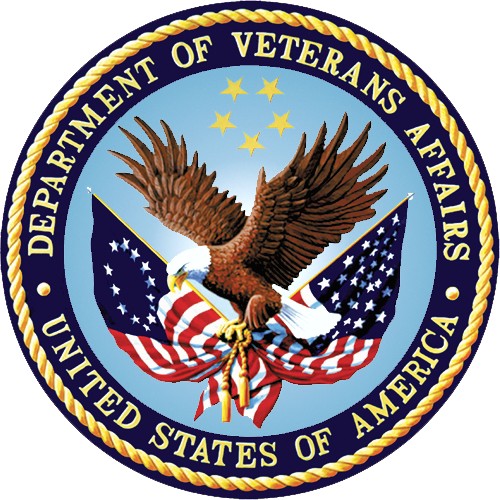 July 2020 Department of Veterans AffairsOffice of Information and Technology (OIT)Revision HistoryArtifact RationaleThis document describes the Deployment, Installation, Back-out, and Rollback Plan for new products going into the VA Enterprise. The plan includes information about system support, issue tracking, escalation processes, and roles and responsibilities involved in all those activities. Its purpose is to provide clients, stakeholders, and support personnel with a smooth transition to the new product or software, and should be structured appropriately, to reflect particulars of these procedures at a single or at multiple locations.Per the Veteran-focused Integrated Process (VIP) Guide, the Deployment, Installation, Back-out, and Rollback Plan is required to be completed prior to Critical Decision Point #2 (CD #2), withthe expectation that it will be updated throughout the lifecycle of the project for each build, as needed.Table of ContentsList of TablesTable 1: Prerequisites	1Table 2: Dependencies	1Table 3: Deployment, Installation, Back-out, and Rollback Roles and Responsibilities	2Table 4: Site Preparation	3Table 5: Facility-Specific Features	3Table 6: Hardware Specifications	4Table 7: Software Specifications	4Table 8: Deployment/Installation/Back-Out Checklist	4IntroductionThis document describes how to deploy and install the One Consult Toolbox client application, as well as how to back-out the product to a previous version or data set. Deployment and installation of the One Consult Toolbox Care Assessment Need (CAN) Score Application Program Interface (API) application is covered in a feature specific guide. This document is a companion to the project charter and management plan for this effort. In cases where a non- developed Commercial-Off-The-Shelf (COTS) product is being installed, the vendor provided User and Installation Guide may be used, but the Back-Out Recovery strategy still needs to be included in this document.PurposeThe purpose of this plan is to provide a single, common document that describes how, when, where, and to whom the One Consult Toolbox will be deployed and installed, as well as how it is to be backed out, if necessary. The plan also identifies resources, communications plan, and rollout schedule. Specific instructions for installation, back-out, and rollback are included in this document.This document describes the content and functionality of the Consult Toolbox installation build created by Enterprise Systems Engineering (ESE), Client Services, and Desktop Technologies.Consult toolbox is an AutoHotkey based application that provides standardized processes and procedures for documenting consults.Consult Toolbox runs on the following operating systems.Windows 7, 64-bitWindows 10, 64-bitThe table below shows the prerequisites for Consult Toolbox. If these applications are not present on the target computer, the Consult Toolbox setup or the application will fail.Table 1: PrerequisitesDependenciesTable 2: DependenciesConstraintsNot Applicable – No Constraints regarding physical environment.Roles and ResponsibilitiesTable 3: Deployment, Installation, Back-out, and Rollback Roles and ResponsibilitiesDeploymentThe deployment is planned as a simultaneous rollout.This section provides the schedule and milestones for the deployment.TimelineThe deployment and installation is scheduled to run for 30 days, as depicted in the master deployment schedule July 10, 2020 to August 3, 2020.Site Readiness AssessmentThis section discusses the locations that will receive the One Consult Toolbox deployment. Toolbox is being deployed to all Clinical facilities.Deployment Topology (Targeted Architecture)Consult Toolbox will be deployed to all Clinical Workstations.Site Information (Locations, Deployment Recipients)Consult Toolbox will be deployed to all Clinical Workstations.Site PreparationThe following table describes preparation required by the site prior to deployment.Table 4: Site PreparationResourcesField Implementation ServicesFacility Specifics (optional)The following table lists facility-specific features required for deployment.Table 5: Facility-Specific FeaturesHardwareThe following table describes hardware specifications required at each site prior to deployment.Table 6: Hardware SpecificationsPlease see the table in the Roles and Responsibilities section of this document for details about who is responsible for preparing the site to meet these hardware specifications.SoftwareThe following table describes software specifications required at each site prior to deployment.Table 7: Software SpecificationsPlease see the table in the Roles and Responsibilities section of this document for details about who is responsible for preparing the site to meet these software specifications.CommunicationsDeployment/Installation/Back-Out ChecklistTable 8: Deployment/Installation/Back-Out ChecklistInstallationPre-installation and System RequirementsConsult Toolbox runs on the following operating systems.Windows 7, 64-bitWindows 10, 64-bitLog File:o %ALLUSERSPROFILE%\DeptOfVeteransAffairs\Logs\VA_ConsultToolbox_1.9.0072.logUninstall any prior version of Consult ToolboxRemove all files from the folder %AppData%\ConsultToolboxPlatform Installation and PreparationNot Applicable – no Platform Installation or Preparation required.Download and Extract FilesFor manual installations, execute the following steps in order.Use dBAT for manual Install.dBAT website is here for more information and help files.Once connected to the workstation select the Baseline or Tier 3/4 tab.Find Consult Toolbox and check the check box next to application name and pressInstall/Uninstall button to initiate installation.The Consult Toolbox installation package can be found on the CM central site at the following locations.Package Name1VA - VA ConsultToolbox 1.9.0072 Application IDN/A  Package Size2.84 MBCM Application Source\\	\Software Packages\VA\ConsultToolbox\1.9.0072Cron ScriptsNot Applicable – no Cron script required for software installation.Access Requirements and Skills Needed for the InstallationFor manual installations, execute the following steps in order.Use dBAT for manual Install.dBAT website is here for more information and help files.Once connected to the workstation select the Baseline or Tier 3/4 tab.Find Consult Toolbox and check the check box next to application name and pressInstall/Uninstall button to initiate installation.Installation ProcedureFor manual installations, execute the following steps in order.Use dBAT for manual Install.dBAT website is here for more information and help files.Once connected to the workstation select the Baseline or Tier 3/4 tab.Find Consult Toolbox and check the check box next to application name and pressInstall/Uninstall button to initiate installation.ProcedureIf you experience any issues with this package installation, please follow the procedures found in the Package Installation Issues Procedures.System ConfigurationNot Applicable – no system configuration instructions required.Database TuningNot Applicable – no database tuning information or tips required.Back-Out ProcedureFollow local established procedures for Un-installing the application or patch that is causing problems, either manually, dBAT or via SCCM. Run back out command line as documented in the build document found by accessing the 'Portal Entry' link from the attachments tab of this change order. From there, follow the link 'Build Document'.Back-Out StrategyThe back-out strategy will follow VA guidelines and best practices as referenced in the Enterprise Operations (EO) National Data Center Hosting Services document.Back-Out ConsiderationsNot Applicable – no Back-Out Considerations required.Load TestingNot Applicable – no Load Testing required.User Acceptance TestingNot Applicable – no User Acceptance Testing required.Back-Out CriteriaNot Applicable – no Back-Out Criteria required.Back-Out RisksNot Applicable – no Back-Out Risks associated.Authority for Back-Out Action ItemDr. Clinton Greenstone, Product Owner.Back-Out ProcedureExecute the following steps to uninstall the full Consult Toolbox application.Launch dBAT.exe and connect to workstation listed in Manual Installation.In Workstation Detail View and select the Programs & Features tab.Find Consult Toolbox and check the check box next to application name and pressInstall/Uninstall button to initiate uninstall if installed.Back-out Verification ProcedureExecute the following steps to uninstall the full Consult Toolbox application.Launch dBAT.exe and connect to workstation listed in Manual Installation.In Workstation Detail View and select the Programs & Features tab.Find Consult Toolbox and check the check box next to application name and pressInstall/Uninstall button to initiate uninstall if installed.Rollback ProcedureFollow local established procedures for Un-installing the application or patch that is causing problems, either manually, dBAT or via SCCM. Run back out command line as documented in the build document found by accessing the 'Portal Entry' link from the attachments tab of this change order. From there, follow the link 'Build Document'.Rollback ConsiderationsNot Applicable – no Rollback Considerations required.Rollback CriteriaNot Applicable – no Rollback criteria required.Rollback RisksNot Applicable – no Rollback Risks associated.Authority for RollbackNot Applicable – no Rollback Authority required.Rollback ProcedureNot Applicable – no Rollback Procedure required.Rollback Verification ProcedureNot Applicable – no Rollback Verification Procedure required.DateVersionDescriptionAuthor07/10/20201.11v1.9.0072 Final UpdateAbleVets06/11/20201.10v1.9.0071 Final UpdateAbleVets05/19/20201.9v1.9.0071 Initial UpdateAbleVets04/01/20201.8v1.9.0062 Initial UpdateAbleVets02/03/20201.7v1.9.0061 Initial UpdateAbleVets12/17/20191.6v1.9.0056 Initial UpdateAbleVets11/21/20191.5v1.9.0054 Final UpdateAbleVets10/02/20191.4v1.9.0052 Final UpdateAbleVets08/20/20191.3v1.9.0050 Initial UpdateAbleVets05/03/20191.2v1.9.0004 Final UpdateAbleVets02/25/20191.1v1.9.0004 Initial UpdateAbleVets12/21/20181.0v1.9.02b Update pre-installationAbleVets12/14/20180.9v1.9.02a Remediation UpdatesAbleVets09/26/20180.8v1.9.02 Remediation UpdatesAbleVets08/08/20180.7v1.8.02 ReleaseAbleVets06/29/20180.6Response to CommentsAbleVets03/01/20180.5v1.8.01 ReleaseCC IT PMO12/01/20170.4v1.7.01 ReleaseCC IT PMO10/12/20170.3v1.0.6051 ReleaseCC IT PMO08/01/20170.2v1.0.6 ReleaseCC IT PMO05/01/20170.1Initial CreationCC IT PMOProduct NameProduct VersionHow to Check Whether it is InstalledLink for Package Build DocumentN/AN/AN/AN/ARelease DependencyDescriptionStatus of DependencyNotes or Concerns (availability, funding, resources, etc.)Field Implementation ServicesDeploymentActiveUpstreamDesktopNational PackageActiveUpstreamIDTeamPhase / RoleTasksProject Phase (See Schedule)Enterprise Systems Engineering Desktop Technology (ESE)DeploymentPlan and schedule deployment (including orchestration with vendors)ESEDeploymentDetermine and document the roles and responsibilities of those involved in the deployment.Enterprise Service Line Client Technology (ESL)DeploymentTest for operational readinessESE/ESLDeploymentExecute deploymentESE/ESLInstallationPlan and schedule installationTo Be DeterminedInstallationEnsure authority to operate and that certificate authority security documentation is in placeNot ApplicableInstallationValidate through facility POC to ensure that IT equipment has been accepted using asset inventory processesNo inventory being usedClinical ApplicationInstallationsCoordinate trainingApplication Use OnlyESEBack-outConfirm availability of back-out instructions and back-out strategy (what are the criteria that trigger a back-out)AbleVets/Config MgmtPost DeploymentHardware, Software, and System SupportSite/OtherProblem/Change NeededFeatures to Adapt/Modify to New ProductActions/StepsOwnerN/AN/AN/AN/AN/ASiteSpace/RoomFeatures NeededOtherN/AN/AN/AN/ARequired HardwareModelVersionConfigurationManufacturerOtherN/AN/AN/AN/AN/AN/ARequired SoftwareMakeVersionConfigurationManufacturerOtherN/AN/AN/AN/AN/AN/AActivityDayTimeIndividual who completed taskDeploy (planned)07/10/20206:00 PMField Implementation ServicesInstall (planned)07/10/20206:00 PMField Implementation ServicesBack-OutTBD12:00 AMField Implementation Services